APSTIPRINĀTSSiguldas novada pašvaldībasIepirkuma komisijas sēdē2018.gada 16.oktobrī(protokols Nr.49)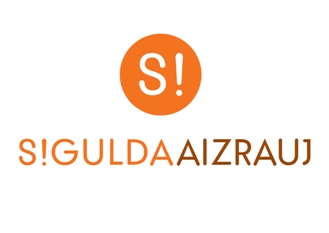 IEPIRKUMA(pamatojoties uz Publisko iepirkumu likuma 9.pantu)“Telšu un pasākumu inventāra noma Siguldas novada pašvaldības vajadzībām”(identifikācijas Nr. SNP 2018/49)NOLIKUMSSiguldas novads  20181. Vispārīgā informācija1.1. Iepirkuma identifikācijas numurs SNP 2018/491.2. Pasūtītājs         	1.2.1.	Siguldas novada pašvaldība      	Pasūtītāja rekvizīti:				Darba laiki:Pils iela 16, Siguldā				Pirmdiena	8:00 – 13:00 14:00 – 18:00Reģ. Nr.90000048152				Otrdiena	8:00 – 13:00 14:00 – 17:00Konts: LV15UNLA0027800130404		Trešdiena	8:00 – 13:00 14:00 – 17:00Tālr. Nr.67970844				Ceturtdiena	8:00 – 13:00 14:00 – 18:00 e-pasta adrese: pasts@sigulda.lv	Piektdiena	8:00 – 14:00    1.2.2.	Iepirkuma komisijas izveidošanas pamatojums:Iepirkuma komisija izveidota 25.01.2018. ar Siguldas novada pašvaldības domes sēdes lēmumu “Par izmaiņām Siguldas novada pašvaldības Iepirkuma komisijas sastāvā” (protokols Nr.2, §13), veiktas izmaiņas komisijas sastāvā 22.02.2018. ar Siguldas novada pašvaldības domes sēdes lēmumu (protokols Nr. 3, §8) un Iepirkuma komisijas sastāvs  noteikts ar 01.03.2018. rīkojumu Nr.10.-7./24_1 ”Par Iepirkuma komisijas sastāva noteikšanu pēc izmaiņām Siguldas novada pašvaldības Iepirkuma komisijas sastāvā.”     	1.2.3. Kontaktpersonas:	1.2.3.1. Par iepirkumu:Siguldas novada pašvaldības Juridiskās pārvaldes speciāliste iepirkuma jautājumos Līga Landsberga, tālr. Nr.67800949, e-pasta adrese: liga.landsberga@sigulda.lv .1.2.3.2. Par tehniskiem jautājumiem:Siguldas novada Kultūras centra vadītāja vietnieks Aļiks Bondars, tālr. Nr. +37129118836, e-pasta adrese: aleksis.bondars@sigulda.lv 1.3. Iepirkuma priekšmets Telšu un pasākumu inventāra noma, piegāde un uzstādīšanas Siguldas novada pašvaldības vajadzībām.CPV kods: 39522530-1 (teltis);      31520000-7 (lampas un apgaismes piederumi).1.4.	Iepirkuma dokumentu saņemšana1.4.1.	Iepirkuma dokumenti ir bez maksas un brīvi pieejami Siguldas novada pašvaldības tīmekļvietnē www.sigulda.lv.1.4.2. Ar iepirkuma dokumentiem ieinteresētajiem Pretendentiem ir iespējams iepazīties līdz 2018.gada 29.oktobrim plkst. 10:00 uz vietas, Siguldas novada pašvaldības Administrācijas ēkā, Zinātnes ielā 7, Siguldas pagastā, Siguldas novadā, 2.stāvā, 209.kabinetā.1.4.3.		Ja ieinteresētais Pretendents pieprasa izsniegt iepirkuma dokumentus drukātā veidā, Pasūtītājs tos izsniedz ieinteresētajam Pretendentam 3 (triju) darbadienu laikā pēc tam, kad saņemts šo dokumentu pieprasījums, ievērojot nosacījumu, ka dokumentu pieprasījums iesniegts laikus pirms piedāvājumu iesniegšanas termiņa.1.4.4.		Ja ieinteresētais Pretendents vēlas saņemt iepirkuma dokumentus drukātā veidā, Pasūtītājs var pieprasīt samaksu, kas nepārsniedz dokumentu pavairošanas un nosūtīšanas faktiskos izdevumus.1.4.5.		Iepirkuma Nolikuma atbildes uz Pretendentu jautājumiem par šo iepirkumu tiks publicētas Pasūtītāja tīmekļvietnē www.sigulda.lv. Pretendenta pienākums ir pastāvīgi sekot tīmekļvietnē publicētajai informācijai un ievērtēt to savā piedāvājumā.1.4.6.	Iepirkuma komisija nav atbildīga par to, ja kāda ieinteresētā persona nav iepazinusies ar informāciju, kam ir nodrošināta brīva un tieša elektroniskā pieeja.1.5. Līguma izpildes laiks 1.5.1.	Ar uzvarējušo pretendentu tiks slēgts 1 (viens) līgums par telšu un pasākumu inventāra nomu, piegādi un uzstādīšanu Siguldas novada pašvaldības vajadzībām. 1.5.2.	Plānotais līguma darbības termiņš ir 24 (divdesmit četri) mēneši no līguma noslēgšanas dienas, vai līdz brīdim, kad Pasūtītāja maksājumi par saņemtajiem pakalpojumiem sasniedz 41 500,00 EUR (četrdesmit viens tūkstotis pieci simti euro) (bez PVN).   1.6. Piedāvājuma iesniegšanas vieta, datums, laiks un kārtība	1.6.1. Pretendenti piedāvājumus var iesniegt līdz 29.10.2018. plkst.10:00 209.kabinetā, 2.stāvā, Zinātnes ielā 7, Siguldas pagastā, Siguldas novadā, pie jaunākā speciālista iepirkumu jautājumos, iesniedzot tos personīgi vai atsūtot pa pastu. Pasta sūtījumam jābūt nogādātam šajā punktā noteiktajā adresē līdz iepriekš minētajam termiņam.1.6.2.	Piedāvājumi, kas iesniegti pēc minētā termiņa, netiks pieņemti. Pa pastu sūtītos piedāvājumus, kas saņemti pēc minētā termiņa, neatvērtus nosūtīs atpakaļ iesniedzējam. 1.7. Piedāvājuma nodrošinājumsIesniedzot Piedāvājumu, Pretendentam piedāvājuma nodrošinājums nav jāiesniedz.1.8. Piedāvājuma noformēšana1.8.1. Piedāvājums iesniedzams aizlīmētā un aizzīmogotā aploksnē (vai citā iepakojumā), uz kuras jānorāda:pasūtītāja nosaukums un adrese;pretendenta nosaukums un adrese;atzīme: Piedāvājums iepirkumam “Telšu un pasākumu inventāra noma Siguldas novada pašvaldības vajadzībām”Identifikācijas Nr. SNP 2018/49 neatvērt līdz 29.10.2018. plkst.10:00” 1.8.2.  Piedāvājums sastāv no trim daļām:atlases dokumentiem (1 oriģināli un 1 kopija);tehniskā piedāvājuma (1 oriģināli un 1 kopija);finanšu piedāvājuma (1 oriģināli un 1 kopija).1.8.3. Piedāvājuma visas daļas iesniedz Nolikuma 1.8.1.punktā minētajā aploksnē (vai citā iepakojumā). Piedāvājuma dokumentiem jābūt sanumurētiem, cauršūtiem (caurauklotiem) tā, lai dokumentus nebūtu iespējams atdalīt, un jāatbilst pievienotajam satura radītājam (uz piedāvājuma daļu oriģināliem un to kopijām norāda attiecīgi „ORIĢINĀLS” un „KOPIJA”). 1.8.4.  Dokumentu noformēšanā Pretendentam jāievēro Ministru kabineta 2018.gada 4.septembra Ministru Kabineta noteikumu Nr.558 „Dokumentu izstrādāšanas un noformēšanas kārtība” prasības.1.8.5.  Piedāvājums jāsagatavo valsts valodā. Ja kāds no Pretendenta iesniegtajiem dokumentiem nav valsts valodā, tas jānoformē atbilstoši Ministru kabineta 2000.gada 22.augusta noteikumos Nr.291 „Kārtība, kādā apliecināmi dokumentu tulkojumi valsts valodā” 6.punktā norādītajam.1.8.6. Elektroniskā veidā jāiesniedz tehniskais piedāvājums un finanšu piedāvājums. Elektroniskajam datu nesējam (CD), kas satur tehnisko piedāvājumu un finanšu piedāvājumu, jābūt ievietotam Nolikuma 1.8.1.punktā minētajā aploksnē.1.8.7.  Iesniegtie piedāvājumi, izņemot Nolikuma 1.6.2.punktā noteikto gadījumu, ir Pasūtītāja īpašums un netiek atdoti atpakaļ Pretendentiem.1.9. Informācijas sniegšana un apmaiņa1.9.1   Papildus informācijas sniegšana par iepirkuma dokumentos iekļautajām prasībām attiecībā uz piedāvājumu sagatavošanu un iesniegšanu vai Pretendentu atlasi tiek nodrošināta 3 (triju) darba dienu laikā, bet ne vēlāk kā 4 (četras) dienas pirms piedāvājuma iesniegšanas termiņa beigām, ja Pretendents informāciju pieprasījis laikus.1.9.2.	Papildus informāciju Pasūtītājs ievieto Siguldas novada pašvaldības tīmekļvietnē www.sigulda.lv, kurā ir pieejami iepirkuma dokumenti, norādot arī uzdoto jautājumu. 1.9.3.	Informācijas apmaiņa starp Pasūtītāju un Pretendentiem notiek rakstveidā: pa pastu (lēnāka) vai e-pastu (ātrāka). 1.9.4.	Laikā no piedāvājumu iesniegšanas dienas līdz to atvēršanas brīdim Pasūtītājs nesniedz informāciju par citu piedāvājumu esamību. Piedāvājumu vērtēšanas laikā līdz rezultātu paziņošanai Pasūtītājs nesniedz informāciju par vērtēšanas procesu.2. Informācija par iepirkuma priekšmetu2.1. Iepirkuma priekšmeta apraksts 2.1.1.	Telšu un pasākumu inventāra noma, piegāde un uzstādīšanas Siguldas novada pašvaldības vajadzībām.CPV kods: 39522530-1 (teltis);      31520000-7 (lampas un apgaismes piederumi).2.1.2.  Nolikumā noteiktajā kārtībā Pretendents iesniedz piedāvājumu par visu apjomu.2.1.3.  Pretendentam nav tiesību iesniegt Piedāvājuma variantus.2.1.4. Pasūtītājs patur sev tiesības neizvēlēties nevienu no piedāvājumiem, ja visu pretendentu piedāvātās līgumcenas pārsniedz Siguldas novada pašvaldības budžetā piešķirtos līdzekļus.3. Prasības pretendentiem 3.1.Nosacījumi Pretendenta dalībai iepirkumā3.1.1.	Iepirkumā var piedalīties piegādātāji Publisko iepirkumu likuma 1.panta 22.punkta izpratnē, kuri ir iesnieguši Nolikuma 4.sadaļā minētos dokumentus. Piedalīšanās iepirkumā ir Pretendenta brīvas gribas izpausme. Iepirkuma noteikumi visiem Pretendentiem ir vienādi.3.1.2.	Pretendents ir reģistrēts Latvijas Republikas Uzņēmumu reģistra Komercreģistrā vai līdzvērtīgā reģistrā ārvalstīs.3.1.3.	Iepirkuma komisija ir tiesīga noraidīt Pretendenta piedāvājumu, ja: 3.1.3.1. Pretendents nav iesniedzis kaut vienu no šī Nolikuma 4.sadaļā minētajiem dokumentiem;3.1.3.2. Pretendenta tehniskais piedāvājums nav sagatavots atbilstoši Tehniskajās specifikācijās izvirzītajām prasībām; 3.1.3.3. Pretendents ir sniedzis nepatiesu informāciju savas kvalifikācijas novērtēšanai vai vispār nav sniedzis pieprasīto informāciju.3.1.4. Iepirkuma komisija Pretendentu, kuram būtu piešķiramas iepirkuma līguma slēgšanas tiesības, izslēdz no dalības iepirkumā jebkurā no Publisko iepirkumu likuma 9.panta astotajā daļā minētajiem gadījumiem.3.2.	Prasības attiecībā uz pretendenta saimniecisko un finansiālo stāvokli un iespējām veikt preču piegādi3.2.1.	Pretendenta katra gada (2015.g., 2016.g., 2017.g.) finanšu apgrozījumam jābūt ne mazākam, kā 80 000,00 EUR (astoņdesmit tūkstoši euro 00 centi). 3.2.2.	Pretendenti, kas dibināti vēlāk, apliecina, ka katra gada finanšu apgrozījums nostrādātajā periodā nav mazāks, kā 80 000,00 EUR (astoņdesmit tūkstoši euro 00 centi). 3.2.3.	Ja Pretendents ir reģistrēts ārvalstī, lai apliecinātu atbilstību Nolikuma 3.2.1., 3.2.2.punktā noteiktajām prasībām, Pretendentam ir tiesības iesniegt līdzvērtīgus dokumentus atbilstoši to reģistrācijas valsts normatīvajam regulējumam.3.2.4.	Piegādātājs var balstīties uz citu uzņēmēju iespējām, ja tas ir nepieciešams konkrētā līguma izpildei, neatkarīgi no savstarpējo attiecību tiesiskā rakstura. Šādā gadījumā Pretendents pierāda Pasūtītājam, ka viņa rīcībā būs nepieciešamie resursi, iesniedzot šo uzņēmēju un Pretendenta parakstītu apliecinājumu vai vienošanos par sadarbību konkrētā līguma izpildei.    3.3.	Prasības attiecībā uz pretendenta tehniskajām un profesionālajām spējām un iespējām veikt preču piegādi3.3.1.	Pretendentam iepriekšējo 3 (trīs) gadu (skaitot līdz piedāvājumu iesniegšanas termiņam) laikā ir jābūt veiktām 10 (desmit) telšu un pasākumu inventāra nomai un par iepriekšminēto pretendents ir saņēmis pozitīvas atsauksmes, ar nosacījumu, ka kopējās preču piegādes vai nomas izmaksas bez PVN ir ne mazākas kā 10 000,00 EUR ( desmit tūkstoši euro 00 centi). Ja Pretendents ir personu grupa, tad personu grupas dalībniekiem kopā jāatbilst šajā punktā noteiktajai prasībai. 3.3.2. Ja Pretendents plāno piesaistīt apakšuzņēmējus, tad tie ir piesaistāmi saskaņā ar Publisko iepirkumu likuma 63. panta noteikumiem.3.3.3.	Ja Pretendents plāno nomainīt līguma izpildē iesaistīto personālu vai plāno apakšuzņēmēju nomaiņu, tad tie ir nomaināmi saskaņā ar Publisko iepirkumu likuma 62. panta noteikumiem.4. Piedāvājuma saturs4.1.Atlases dokumenti4.1.1.	Pretendenta pieteikums dalībai iepirkumā (Nolikuma 1.pielikums). Pieteikumu paraksta Pretendenta pilnvarota persona.4.1.2.	Pretendenta apliecinājums par Pretendenta gada finanšu apgrozījumu par 2015.g., 2016.g., 2017.gadu, norādot apgrozījumu par katru gadu atsevišķi un kopā atbilstoši Nolikuma 3.2.1.punktā minētajai prasībai. Uzņēmumiem, kas dibināti vēlāk apliecinājums par gada finanšu apgrozījumu nostrādātajā periodā atbilstoši Nolikuma 3.2.2.punktā minētajai prasībai.4.1.3.	 Informācija par Pretendenta pieredzi, atbilstoši Nolikuma 3.3.1.punktā noteiktajām prasībām, norādot preču pasūtītāju, preču nosaukumu, preču aprakstu, līguma izpildes periodu, preču apjomu (izmaksas EUR bez PVN), kontaktpersonu, tās telefona numuru (ar kuru, nepieciešamības gadījumā, sazināties un noskaidrot sīkāk par veiktajām preču piegādēm). Saraksts ar Pretendenta veiktajām preču piegādēm/nomām noformējams atbilstoši Nolikumam pievienotajai formai (Nolikuma 3. pielikums). 4.1.4.	Ja Pretendents plāno piesaistīt apakšuzņēmējus un apakšuzņēmēju apakšuzņēmējus – informācija par konkrētajiem apakšuzņēmējiem un apakšapakšuzņēmējiem un tiem nododamo darbu saraksts un apjoms. Informācija jāsagatavo un jāiesniedz pēc klātpievienotās tabulas par visiem piesaistītajiem apakšuzņēmējiem. Katra norādītā apakšuzņēmēja apliecinājums par pieejamību Pretendenta līguma darbības laikā un piekrišanu izpildīt norādīto līguma daļu.4.1.5.		Ja Piedāvājumu iesniedz personu grupa – informācija par personu grupas dalībniekiem un tiem veicamo darbu saraksts un apjoms. Informācija jāsagatavo un jāiesniedz pēc klātpievienotās tabulas.4.2.Tehniskais piedāvājums 4.2.1. Tehniskais piedāvājums jāsagatavo saskaņā ar Tehnisko specifikāciju (Nolikuma 2.pielikums). 4.2.2.	Tehniskā piedāvājuma sastāvs: 4.2.2.1. aizpildīta Tehniskā piedāvājuma forma (Nolikuma 5.pielikums);	4.2.2.3. apliecinājums, ka pretendenta rīcībā ir profesionāli un sertificēti darbinieki, lai uzstādītu preces4.2.3.	Tehnisko piedāvājumu paraksta Pretendenta pilnvarota persona.4.3.Finanšu piedāvājums 4.3.1.	Pretendenta finanšu piedāvājums jāaizpilda atbilstoši Finanšu piedāvājuma formai (Nolikuma 4.pielikums) 4.3.2.	Finanšu piedāvājumā piedāvātajā vienību cenā iekļaujamas visas ar Tehniskajā specifikācijā (Nolikuma 2.pielikums) norādīto preču nomu, piegādi un uzstādīšanu saistītās izmaksas, visi normatīvajos aktos paredzētie nodokļi, izņemot PVN, visas ar to netieši saistītās izmaksas. 4.3.3.	Finanšu piedāvājumu paraksta Pretendenta pilnvarota persona.5. Iepirkuma norisePar visiem ar iepirkuma organizēšanu un norisi saistītiem jautājumiem ir atbildīga Siguldas novada pašvaldības Iepirkuma komisija. Iepirkuma komisijas uzdevums ir izvēlēties Pretendentu, kura piedāvājums atbilst Nolikuma prasībām.5.1. Piedāvājumu vērtēšana5.1.1.	Pēc Pretendentu piedāvājumu pārbaudes nolikumā noteiktajām prasībām, no atbilstošajiem piedāvājumiem Pasūtītāja Iepirkuma komisija izvēlas piedāvājumu saskaņā ar Publisko iepirkumu likuma 51.pantā paredzēto piedāvājuma izvēles kritēriju – saimnieciski visizdevīgākais piedāvājums, kuru nosaka, ņemot vērā tikai piedāvāto kopējo cenu.5.1.2. Piedāvājumu noformējuma pārbaudi, Pretendentu atlasi, tehnisko piedāvājumu atbilstības pārbaudi un piedāvājuma izvēli saskaņā ar izraudzīto piedāvājuma izvēles kritēriju – saimnieciski visizdevīgākais piedāvājums, vērtējot cenu - Iepirkuma komisija veic slēgtā sēdē.5.1.3.  Ja Iepirkuma komisija konstatēs atšķirības starp Nolikuma 1. un 4.pielikumu, tad tiks vērtēta Nolikuma 4.pielikumā iekļautā informācija.5.1.4. Vērtējot piedāvājumu, Iepirkuma komisija ņem vērā tā kopējo vienību cenu summu (norādīta Nolikuma 1.pielikumā “Pretendenta pieteikums”) bez pievienotās vērtības nodokļa.5.1.5.  Ja Pasūtītājs pirms lēmuma pieņemšanas konstatē, ka diviem vai vairākiem Pretendentiem ir vienāda kopējā cena, Pasūtītājs izvēlas tā Pretendenta piedāvājumu, kurš piedāvājis zemāku cenu Finanšu piedāvājuma 12. pozīcijā.Aritmētisku kļūdu labošanaAritmētisku kļūdu labošanu Iepirkuma komisija veic saskaņā ar Publisko iepirkumu likuma 41.panta devīto daļu.5.3.Nepamatoti lēta piedāvājuma noteikšana Ja Pretendenta iesniegtais piedāvājums ir nepamatoti lēts, Iepirkuma komisija rīkojas saskaņā ar Publisko iepirkumu likuma 53.pantu.5.4.	Gadījumā, ja iepirkumam tiks iesniegts tikai viens piedāvājums, kas pilnībā atbildīs iepirkuma Nolikuma prasībām, Pretendents, kas iesniedzis šo piedāvājumu, var tikt atzīts par iepirkuma uzvarētāju.5.5.	Ja neviens no iesniegtajiem piedāvājumiem netiks izskatīts vai netiks atzīts par atbilstošu, Iepirkuma komisijai ir tiesības uzvarētāju nepaziņot un iepirkumu izbeigt. Šādā gadījumā Iepirkuma komisija pieņem lēmumu par jauna iepirkuma organizēšanu.6. Iepirkuma līgums6.1.	Pasūtītājs slēgs iepirkuma līgumus (Nolikuma 6.pielikums) ar izraudzīto Pretendentu, pamatojoties uz tā iesniegto piedāvājumu un saskaņā ar iepirkuma Nolikumu. 6.2.	Uzvarējušam Pretendentam iepirkuma līgumi ir jānoslēdz ar Pasūtītāju ne vēlāk, kā 5 (piecu) darba dienu laikā pēc rakstiska uzaicinājuma (uz Pretendenta norādīto e-pasta adresi) par iepirkuma līgumu noslēgšanu izsūtīšanas brīža. Ja šajā punktā minētajā termiņā Pretendents neparaksta iepirkuma līgumus, tas tiek uzskatīts par Pretendenta atteikumu slēgt iepirkuma līgumus.6.3.	Ja uzvarējušais Pretendents kavējas vai atsakās slēgt iepirkuma līgumus Nolikuma 6.2.punktā minētajā termiņā, iepirkuma līgumi tiks slēgti ar nākamo Pretendentu, kurš iesniedzis saimnieciski visizdevīgāko piedāvājumu.6.4.	Grozījumus iepirkuma līgumos, izdara, ievērojot Publisko iepirkumu likuma 61. panta noteikumus. 7. Iepirkuma komisijas tiesības un pienākumi7.1.Iepirkuma komisijas tiesības7.1.1.  Pārbaudīt nepieciešamo informāciju kompetentā institūcijā, publiski pieejamās datubāzēs vai citos publiski pieejamos avotos, ja tas nepieciešams piedāvājumu atbilstības pārbaudei, Pretendentu atlasei, piedāvājumu vērtēšanai un salīdzināšanai, kā arī lūgt, lai kompetenta institūcija papildina vai izskaidro dokumentus, kas iesniegti komisijai. Pasūtītājs termiņu nepieciešamās informācijas iesniegšanai nosaka samērīgi ar laiku, kas nepieciešams šādas informācijas sagatavošanai un iesniegšanai.7.1.2.	Ja Pasūtītājs ir pieprasījis izskaidrot vai papildināt iesniegtos dokumentus, bet Pretendents to nav izdarījis atbilstoši Pasūtītāja noteiktajām prasībām, Pasūtītājam nav pienākums atkārtoti pieprasīt, lai tiek izskaidrota vai papildināta šajos dokumentos ietvertā informācija.7.1.3.	Pieaicināt ekspertu Pretendenta piedāvājuma noformējuma pārbaudei, piedāvājuma atbilstības pārbaudei, kā arī piedāvājuma vērtēšanai.7.1.4.	Pieprasīt, lai Pretendents precizētu informāciju par savu piedāvājumu, ja tas nepieciešams piedāvājuma noformējuma pārbaudei, Pretendentu atlasei, piedāvājuma atbilstības pārbaudei, kā arī piedāvājumu vērtēšanai un salīdzināšanai.7.1.5.	Ja piedāvājums nav noformēts atbilstoši Nolikuma 1.8.punktā minētajām prasībām un/vai iesniegtie dokumenti neatbilst kādai no Nolikuma 4.sadaļas prasībām, Iepirkumu komisija var lemt par iesniegtā piedāvājuma tālāko neizskatīšanu un nevērtēšanu, pieņemot argumentētu lēmumu par to.7.1.6.	Ja Pretendenta  (Nolikuma 1.pielikums) nav aizpildīts pilnībā vai atbilstoši prasītajai informācijai, Iepirkuma komisija turpmāk šo piedāvājumu neizskata un nevērtē. Šajā gadījumā Pretendenta iesniegtais Piedāvājums paliek Pasūtītāja īpašumā un netiek atdots Pretendentam.7.1.7.	Normatīvajos aktos noteiktajā kārtībā labot aritmētiskās kļūdas Pretendentu finanšu piedāvājumos, informējot par to Pretendentu.7.1.8.  Izvēlēties nākamo saimnieciski visizdevīgāko piedāvājumu, ja izraudzītais Pretendents atsakās slēgt iepirkuma līgumu ar Pasūtītāju. 7.1.9.	Lemt par iepirkuma izbeigšanu vai pārtraukšanu.7.1.10.	Neizvēlēties nevienu no piedāvājumiem, ja tie pārsniedz Siguldas novada pašvaldības budžetā piešķirtos līdzekļus.7.1.11.	Noraidīt piedāvājumus, ja tie neatbilst iepirkuma Nolikuma prasībām.7.1.12.	Iepirkuma komisija patur sev tiesības nekomentēt iepirkuma norises gaitu.7.1.13.		Iepirkuma komisija Pretendentu, kuram būtu piešķiramas iepirkuma līguma slēgšanas tiesības, izslēdz no dalības iepirkumā jebkurā no šādiem Publisko iepirkumu likuma, turpmāk – PIL, 9.panta astotajā daļā paredzētajiem gadījumiem:7.1.13.1.pasludināts pretendenta maksātnespējas process (izņemot gadījumu, kad maksātnespējas procesā tiek piemērots uz parādnieka maksātspējas atjaunošanu vērsts pasākumu kopums), apturēta tā saimnieciskā darbība vai pretendents tiek likvidēts (PIL 9.panta astotās daļas 1.punkts);7.1.13.2. ir konstatēts, ka piedāvājumu iesniegšanas termiņa pēdējā dienā vai dienā, kad pieņemts lēmums par iespējamu līguma slēgšanas tiesību piešķiršanu, pretendentam Latvijā vai valstī, kurā tas reģistrēts vai kurā atrodas tā pastāvīgā dzīvesvieta, ir nodokļu parādi, tajā skaitā valsts sociālās apdrošināšanas obligāto iemaksu parādi, kas kopsummā kādā no valstīm pārsniedz 150 euro. Attiecībā uz Latvijā reģistrētiem un pastāvīgi dzīvojošiem pretendentiem pasūtītājs ņem vērā informāciju, kas ievietota Ministru kabineta noteiktajā informācijas sistēmā Valsts ieņēmumu dienesta publiskās nodokļu parādnieku datubāzes un Nekustamā īpašuma nodokļa administrēšanas sistēmas pēdējās datu aktualizācijas datumā (PIL 9.panta astotās daļas 2.punkts);7.1.13.3.iepirkuma procedūras dokumentu sagatavotājs (pasūtītāja amatpersona vai darbinieks), iepirkuma komisijas loceklis vai eksperts ir saistīts ar pretendentu PIL 25.panta pirmās un otrās daļas izpratnē vai ir ieinteresēts kāda pretendenta izvēlē, un pasūtītājam nav iespējams novērst šo situāciju ar mazāk pretendentu ierobežojošiem pasākumiem (PIL 9.panta astotās daļas 3.punkts);7.1.13.4.uz pretendenta norādīto personu, uz kuras iespējām pretendents balstās, lai apliecinātu, ka tā kvalifikācija atbilst prasībām, kas noteiktas paziņojumā par plānoto līgumu vai iepirkuma nolikumā, kā arī uz personālsabiedrības biedru, ja pretendents ir personālsabiedrība, ir attiecināmi iepirkuma Nolikuma 7.1.13.1., 7.1.13.2. un 7.1.13.3.apakšpunktā (PIL 9.panta astotās daļas 1., 2. un 3.punktā) minētie nosacījumi (PIL 9.panta astotās daļas 4.punkts);7.1.13.5.pretendents ir ārzonā reģistrēta juridiskā persona vai personu apvienība.7.1.14.	Lai pārbaudītu, vai pretendents nav izslēdzams no dalības iepirkumā nolikuma 7.1.13.1., 7.1.13.2. un 7.1.13.4.apakšpunktā (PIL 9.panta astotās daļas 1., 2. vai 4.punktā) minēto apstākļu dēļ, iepirkuma komisija:7.1.14.1. attiecībā uz Latvijā reģistrētu vai pastāvīgi dzīvojošu pretendentu un PIL 9.panta astotās daļas 4.punktā minēto personu, izmantojot Ministru kabineta noteikto informācijas sistēmu, Ministru kabineta noteiktajā kārtībā iegūst informāciju:7.1.14.1.1.par nolikuma 7.1.12.1. un 7.1.13.5.apakšpunktā (PIL 9.panta astotās daļas 1. un 5.punktā) minētajiem faktiem – no Uzņēmumu reģistra;7.1.14.1.2.par nolikuma 7.1.14.2.apakšpunktā (PIL 9.panta astotās daļas 2.punktā) minēto faktu – no Valsts ieņēmumu dienesta un Latvijas pašvaldībām. Komisija attiecīgo informāciju no Valsts ieņēmumu dienesta un Latvijas pašvaldībām ir tiesīga saņemt, neprasot pretendenta un PIL 9.panta astotās daļas 4.punktā minētās personas piekrišanu;7.1.14.2.attiecībā uz ārvalstī reģistrētu vai pastāvīgi dzīvojošu pretendentu un PIL 9.panta astotās daļas 4.punktā minēto personu pieprasa, lai pretendents iesniedz attiecīgās kompetentās institūcijas izziņu, kas apliecina, ka uz to un PIL 9.panta astotās daļas 4.punktā minēto personu neattiecas PIL 9.panta astotajā daļā noteiktie gadījumi. Termiņu izziņas iesniegšanai komisija nosaka ne īsāku par 10 (desmit) darbdienām pēc pieprasījuma izsniegšanas vai nosūtīšanas dienas. Ja attiecīgais pretendents noteiktajā termiņā neiesniedz minēto izziņu, iepirkuma komisija to izslēdz no dalības iepirkumā.7.1.15. Atkarībā no atbilstoši nolikuma 7.1.14.1.2.apakšpunktam veiktās pārbaudes rezultātiem iepirkuma komisija:7.1.15.1. neizslēdz pretendentu no dalības iepirkumā, ja konstatē, ka saskaņā ar Ministru kabineta noteiktajā informācijas sistēmā esošo informāciju pretendentam un PIL 9.panta astotās daļas 4.punktā minētajai personai nav nodokļu parādu, tai skaitā valsts sociālās apdrošināšanas obligāto iemaksu parādu, kas kopsummā pārsniedz 150 euro;7.1.15.2. informē pretendentu par to, ka saskaņā ar Valsts ieņēmumu dienesta publiskās nodokļu parādnieku datubāzes vai Nekustamā īpašuma nodokļa administrēšanas sistēmas pēdējās datu aktualizācijas datumā Ministru kabineta noteiktajā informācijas sistēmā ievietoto informāciju tam vai PIL 9.panta astotās daļas 4.punktā minētajai personai piedāvājumu iesniegšanas termiņa pēdējā dienā vai arī dienā, kad pieņemts lēmums par iespējamu līguma slēgšanas tiesību piešķiršanu, ir nodokļu parādi, tai skaitā valsts sociālās apdrošināšanas obligāto iemaksu parādi, kas kopsummā pārsniedz 150 euro, un nosaka termiņu – 10 (desmit) dienas pēc informācijas izsniegšanas vai nosūtīšanas dienas –, līdz kuram iesniedzams apliecinājums, ka pretendentam piedāvājumu iesniegšanas termiņa pēdējā dienā vai dienā, kad pieņemts lēmums par iespējamu iepirkuma līguma slēgšanas tiesību piešķiršanu, nebija nodokļu parādu, tai skaitā valsts sociālās apdrošināšanas obligāto iemaksu parādu, kas kopsummā pārsniedz 150 euro. Ja noteiktajā termiņā apliecinājums nav iesniegts, komisija pretendentu izslēdz no dalības iepirkumā.7.1.16. Pretendents, lai apliecinātu, ka tam un PIL 9.panta astotās daļas 4.punktā minētajai personai nebija nodokļu parādu, tai skaitā valsts sociālās apdrošināšanas iemaksu parādu, kas kopsummā Latvijā pārsniedz 150 euro, nolikuma 7.1.15.2.apakšpunktā minētajā termiņā iesniedz: 7.1.16.1. attiecīgās personas vai tās pārstāvja apliecinātu izdruku no Valsts ieņēmumu dienesta elektroniskās deklarēšanas sistēmas vai Valsts ieņēmumu dienesta izziņu par to, ka attiecīgajai personai nebija attiecīgo nodokļu parādu, tai skaitā valsts sociālās apdrošināšanas iemaksu parādu;7.1.16.2. pašvaldības izdotu izziņu par to, ka attiecīgajai personai nebija nekustamā īpašuma nodokļa parādu;7.1.16.3. Valsts ieņēmumu dienesta vai pašvaldības kompetentas institūcijas izdota lēmuma kopiju par nodokļu samaksas termiņa pagarināšanu vai atlikšanu vai citus objektīvus pierādījumus par nodokļu parādu neesību.7.1.17. Ja tādi dokumenti, ar kuriem ārvalstī reģistrēts vai pastāvīgi dzīvojošs pretendents var apliecināt, ka uz to neattiecas PIL 9.panta astotajā daļā noteiktie gadījumi, netiek izdoti vai ar šiem dokumentiem nepietiek, lai apliecinātu, ka uz šo pretendentu neattiecas PIL 9.panta astotajā daļā noteiktie gadījumi, minētos dokumentus var aizstāt ar zvērestu vai, ja zvēresta došanu attiecīgās valsts normatīvie akti neparedz, – ar paša pretendenta vai PIL 9.panta astotās daļas 4.punktā minētās personas apliecinājumu kompetentai izpildvaras vai tiesu varas iestādei, zvērinātam notāram vai kompetentai attiecīgās nozares organizācijai to reģistrācijas (pastāvīgās dzīvesvietas) valstī.  7.2.   Iepirkuma komisijas pienākumi7.2.1.  Nodrošināt iepirkuma norisi un dokumentēšanu.7.2.2. 	Nodrošināt Pretendentu brīvu konkurenci, kā arī vienlīdzīgu un taisnīgu attieksmi pret tiem.7.2.3. 	Sniegt informāciju par Nolikumu, pēc ieinteresēto personu pieprasījuma normatīvajos aktos noteiktajā kārtībā.7.2.4. 	Vērtēt Pretendentus un to iesniegtos piedāvājumus saskaņā ar Publisko iepirkumu likumu, citiem normatīvajiem aktiem un šo Nolikumu, izvēlēties piedāvājumu vai pieņemt lēmumu par iepirkuma izbeigšanu bez rezultātiem, vai iepirkuma pārtraukšanu. 7.2.5.	Informēt rakstiski Pretendentus par iesniegto materiālu vērtēšanas gaitā konstatētām aritmētiskām kļūdām.7.2.6.	Lemt par piedāvājuma atdošanu Pretendentam gadījumos, kad nav ievērota šajā Nolikumā noteiktā piedāvājumu iesniegšanas kārtība.7.2.7.	Noteikt iepirkuma uzvarētāju.7.2.8.	informēt rakstiski visus Pretendentus par iepirkuma rezultātiem 3 (trīs) darba dienu laikā pēc lēmuma pieņemšanas.7.2.9.	Nosūtīt informāciju Iepirkumu uzraudzības birojam www.iub.gov.lv un ievietot informāciju Siguldas novada pašvaldības tīmekļvietnē www.sigulda.lv . 8. Pretendenta tiesības un pienākumi8.1. Pretendenta tiesības8.1.1.  Piedāvājuma sagatavošanas laikā Pretendentam ir tiesības rakstveidā vērsties pie Iepirkuma komisijas neskaidro jautājumu precizēšanai.8.1.2.	Līdz piedāvājumu iesniegšanas termiņa beigām, Pretendents ir tiesīgs atsaukt vai mainīt savu iesniegto piedāvājumu. Atsaukumam ir bezierunu raksturs, un tas izbeidz dalībnieka turpmāko līdzdalību iepirkumā. Piedāvājums atsaucams vai maināms, pamatojoties uz rakstveida iesniegumu, kas saņemts līdz piedāvājumu iesniegšanas termiņa beigām un apstiprināts ar uzņēmuma zīmogu un Pretendenta pilnvarotas personas parakstu.8.1.3.	Ja Pretendents, kas iesniedzis piedāvājumu iepirkumā, uzskata, ka ir aizskartas tā tiesības vai ir iespējams šo tiesību aizskārums, ir tiesīgs pieņemto lēmumu pārsūdzēt Administratīvajā rajona tiesā Administratīvā procesa likumā noteiktajā kārtībā, viena mēneša laikā no Iepirkuma komisijas lēmuma spēkā stāšanās brīža. Administratīvās rajona tiesas spriedumu var pārsūdzēt kasācijas kārtībā Augstākās tiesas Senāta Administratīvo lietu departamentā. Lēmuma pārsūdzēšana neaptur tā darbību.8.2.Pretendenta pienākumi8.2.1. Sagatavot piedāvājumus atbilstoši Nolikuma prasībām.8.2.2. Sniegt patiesu informāciju.8.2.3. Sniegt atbildes uz Iepirkuma komisijas pieprasījumiem par papildu informāciju, kas nepieciešama piedāvājumu noformējuma pārbaudei, Pretendentu atlasei, piedāvājumu atbilstības pārbaudei, salīdzināšanai un vērtēšanai.8.2.4. Segt visas izmaksas, kas saistītas ar piedāvājumu sagatavošanu un iesniegšanu.Personas datu aizsardzībaDatu pārzinis ir Siguldas novada pašvaldība, reģistrācijas Nr. 90000048152, juridiskā adrese: Pils iela 16, Sigulda, Siguldas novads, kas veic personas datu apstrādi publisko iepirkumu veikšanas nolūkam;Papildus informāciju par minēto personas datu apstrādi var iegūt Siguldas novada pašvaldības tīmekļa vietnes www.sigulda.lv sadaļā Pašvaldība/Privātuma politika, iepazīstoties ar Siguldas novada pašvaldības iekšējiem noteikumiem “Par Siguldas novada pašvaldības personas datu apstrādes privātuma politiku” vai klātienē Siguldas novada pašvaldības klientu apkalpošanas vietās."Pielikumi:1.pielikums	Pretendenta pieteikums.2.pielikums	Tehniskā specifikācija.3.pielikums 	Apliecinājums par pretendenta pieredzi. 4.pielikums 	Finanšu piedāvājuma iesniegšanas forma.5.pielikums    Tehniskā piedāvājuma forma.6.pielikums	Līguma projekts.1. pielikumsPRETENDENTA PIETEIKUMS“Telšu un pasākumu inventāra noma Siguldas novada pašvaldības vajadzībām”(identifikācijas Nr. SNP 2018/49)Iepazinušies ar iepirkuma „Telšu un pasākumu inventāra noma Siguldas novada pašvaldības vajadzībām” (identifikācijas Nr. SNP 2018/49) nolikumu un pieņemot visus tā noteikumus, es, šī pieteikuma beigās parakstījies, apstiprinu, ka piekrītu iepirkuma nolikuma noteikumiem, un piedāvāju veikt: telšu un pasākumu inventāra noma Siguldas novada pašvaldības vajadzībām saskaņā ar iepirkuma Nolikumu, par piedāvātajām preču vienības cenām, kur kopējā vienību (1. un 2.tabulā norādītais) summa ir:Apliecinām, ka darbu izpildes apstākļi un apjoms ir skaidrs un ka to var realizēt, nepārkāpjot normatīvo aktu prasības un publiskos ierobežojumus, atbilstoši Nolikumam un tā pielikumiem.Atļaut Pasūtītājam iepirkuma ietvaros un tā rezultātā noslēgtā iepirkuma līguma administrēšanai, apstrādāt savā piedāvājumā norādīto fizisko personu datus saskaņā ar Fizisko personu datu aizsardzības likumu.Ar šo mēs uzņemamies pilnu atbildību par iesniegto piedāvājumu, tajā ietverto informāciju, noformējumu, atbilstību iepirkuma Nolikuma prasībām. Visas iesniegtās dokumentu kopijas atbilst oriģinālam, sniegtā informācija un dati ir patiesi.Esam iesnieguši visu prasīto informāciju.Neesam iesnieguši nepatiesu informāciju savas kvalifikācijas novērtēšanai.Piedāvājuma derīguma termiņš ir _________ dienas (ne mazāk kā 90 dienas).Informācija, kas pēc Pretendenta domām ir uzskatāma par ierobežotas pieejamības informāciju, atrodas Pretendenta piedāvājuma _________________________ lpp. Piedāvājums dalībai iepirkumā sastāv no __________ lpp.Vārds, Uzvārds		_____________________________________Ieņemamais amats	_____________________________________Paraksts		_____________________________________Datums			__________		_________________2.pielikumsTEHNISKĀ SPECIFIKĀCIJA"Telšu un pasākuma inventāra piegāde un uzstādīšana Siguldas pašvaldības vajadzībām" 1. Ja Tehniskajās specifikācijā norādīts konkrēts preču vai standarta nosaukums vai kāda cita norāde uz specifisku preču izcelsmi, īpašu procesu, zīmolu vai veidu, pretendents var piedāvāt ekvivalentas preces vai atbilstību ekvivalentiem standartiem, kas atbilst Tehnisko specifikāciju prasībām un parametriem, kā arī nodrošina Tehniskajās specifikācijās prasīto funkcionalitāti.2. Pretendentam cenā jāiekļauj telšu, inventāra montāža, demontāža, kā arī tam nepieciešamā aprīkojuma un  darba spēka un palīgmateriālu izmaksas.3.pielikumsApliecinājums par pretendenta pieredzi1.	Pretendenta nosaukums:	_______________________________________________	Reģistrācijas Nr._______________________________________________________Apliecinām, ka mums ir pieredze atbilstoši iepirkuma Nolikuma 3.3.1.punktā noteiktajai prasībai:Ar šo uzņemos pilnu atbildību par apliecinājumā ietverto informāciju, atbilstību Nolikuma prasībām. Sniegtā informācija un dati ir patiesi.Vārds, Uzvārds			_____________________________________Ieņemamais amats			_____________________________________Paraksts				_____________________________________Datums				__________		_________________4.pielikumsFINANŠU PIEDĀVĀJUMA FORMAMēs _____________________________________________________________________________pretendenta nosaukums, Reģ. Nr.piedāvājam piegādāt preces, kas saistīts ar iepirkumu „Telšu un pasākumu inventāra noma Siguldas novada pašvaldības vajadzībām” (identifikācijas Nr. SNP 2018/49), par piedāvātajām preču vienības cenām, kur kopējā vienību (1. un 2.tabulā norādīto) cenu summa  ir _______________ EUR (____vārdiem___) (bez PVN), saskaņā ar iepirkuma Nolikuma un tā pielikumu nosacījumiem.Cena par vienas vienības nomu jānorāda par 24h. Pakalpojuma sniegšanas laiks ir pasākuma norises laiks plus 2 stundas pirms pasākuma sākuma.1.tabulaTransporta izmaksas telšu un pasākumu inventāra piegādei (no/uz pasākumu) Siguldas novada pašvaldības teritorijā.  2.tabulā5.pielikumsTEHNISKĀ PIEDĀVĀJUMA FORMA6.pielikumsLīguma projektsLīgums Nr._____ Siguldā								      2018.gada _____________Siguldas novada pašvaldība, reģistrācijas Nr.90000048152, adrese Pils ielā 16, Sigulda, Siguldas novads, tās ______________________________ personā, kura rīkojas saskaņā ar 2017.gada 10.augusta Siguldas novada pašvaldības domes saistošajiem noteikumiem Nr.20 „Siguldas novada pašvaldības nolikums” (prot.Nr.14, §1), turpmāk šī līguma tekstā saukts Nomnieks, no vienas puses, un <Pakalpojuma izpildītāja nosaukums, reģistrācijas numurs, juridiskā adrese>, tā <pilnvarotās personas amats, vārds, uzvārds> personā, kurš rīkojas uz ________________ pamata, turpmāk šī līguma tekstā saukts Iznomātājs, no otras puses, abi kopā un katrs atsevišķi saukti - Puses, pamatojoties uz 2018.gada __._______ Siguldas novada pašvaldības Iepirkuma komisijas lēmumu, Iznomātājam ir piešķirtas līguma slēgšanas tiesības iepirkumā „Telšu un pasākumu inventāra noma Siguldas novada pašvaldības vajadzībām”, turpmāk tekstā iepirkums, identifikācijas Nr. SNP 2018/49, noslēdz šo līgumu, turpmāk - Līgums, par sekojošo:Līguma priekšmetsNomnieks pasūta un Izpildītājs atbilstoši iesniegtajam piedāvājumam iepirkumā, Pasūtītāja norādēm un tehniskajai specifikācijai (1.pielikums), tehniskajam piedāvājumam (2.pielikums) un finanšu piedāvājumam (3.pielikums), apņemas nodrošināt telšu un pasākumu inventāra nomu, t.sk., piegāde, uzstādīšanu un demontāžu, Nomnieka organizētajos pasākumos, turpmāk tekstā Pakalpojums.Nomniekam nav pienākums šī Līguma darbības laikā izmantot visas Līguma l. pielikumā un 2.pielikumā noradītās vienības un pasūtīt Pakalpojumus par Līguma 3.1.punktā norādīto maksimālo summu. Nomnieks izmanto Pakalpojumu atkarībā no tam radušās vajadzības. Pakalpojuma cenā ietilpst visas izmaksas, kas saistītas ar pakalpojuma izpildi. Tās ir izmaksas, kas saistītas ar speciālistu darba apmaksu, darba izpildei nepieciešamo līguma slēgšanu, komandējumiem, nodokļiem un nodevām, kā arī nepieciešamo atļauju saņemšanu no trešajām personām, transporta pakalpojumiem, materiālu izmaksas, u.c. maksājumi, kas nepieciešami pakalpojuma pilnīgai un kvalitatīvai izpildei. Pasākumu norises vieta: Siguldas novada teritorija.Pušu atbildība, pienākumi un tiesībasNomnieka atbildīgais pārstāvis – Siguldas novada Kultūras centra vadītāja vietnieks Aļiks Bondars, tālr. Nr. +37129118836, e-pasta adrese: aleksis.bondars@sigulda.lv (turpmāk - Nomnieka atbildīgais pārstāvis), kura pienākumos ietilpst savlaicīga informācijas apmaiņa ar Iznomātāju, pasākumu saskaņošana, kā arī pieņemšanas - nodošanas akta parakstīšana.Nomnieka atbildīgais pārstāvis saskaņo izmantojamo vienību skaitu, apkalpojošā personāla nodrošinājumu un pakalpojuma sniegšanas termiņus, saskaņo ar Iznomātāju, vienojoties, rakstiski, e-pastā, pa pastu. Nomniekam ir pienākums savlaicīgi iesniegt Iznomātajam nepieciešamo Pakalpojuma pieprasījumu.Iznomātājs apņemas iznomāt un nodrošināt Nomniekam atbilstoši iepirkumā iesniegtajam piedāvājumam, ražotāja standartiem un labas kvalitātes preces, Latvijas Republikas normatīvo aktu prasībām atbilstošus Pakalpojumus, tai skaitā.Nomniekam ir pienākums samaksāt Iznomātajam par Pakalpojumu saskaņā ar Līguma noteikumiem.Iznomātajam ir pienākums savlaicīgi iesniegt Nomniekam atbilstoši normatīvajiem aktiem sagatavotus rēķinus izpildīto Pakalpojumu apmaksai.Iznomātājs ar savu transportu nodrošina Pakalpojuma piegādi NomniekamNomniekam ir tiesības vienpusēji bez otras Puses piekrišanas lauzt Līgumu nosūtot Iznomātajam motivētu rakstisku uzteikumu, ja Iznomātājs pienācīgi nepilda ar šo Līgumu uzņemtās saistības, par ko rakstiski vienu reizi ir rakstiski brīdināts.Par Līguma 3.2.punktā noteikto Pakalpojuma apmaksas termiņu nokavējumu Iznomātajam ir tiesības prasīt Nomniekam līgumsodu 0,1% apmērā no laikā nesamaksātās summas par katru nokavējuma dienu, bet ne vairāk kā 10% no laikā nesamaksātās summas.Par Līguma 4.2. punktā noteikta termiņa nokavējumu Nomniekam ir tiesības Iznomātājam pieprasīt līgumsodu 0,1% apmērā no Līguma 3.1.punktā noteiktās maksimālās Līguma summas par katru nokavējuma dienu, bet ne vairāk kā 10% no Līguma 3.1.punktā noteiktās maksimālās Līguma summas.Ja Iznomātājs atsakās no Līgumā paredzēto saistību pilnīgas vai daļējas  izpildes vai tā rīcības dēļ Līguma paredzētājos gadījumos Nomnieks izbeidz Līgumu, Iznomātājs maksā Nomniekam līgumsodu 10% apmērā no Līguma 3.1.punktā noteiktās maksimālās Līguma summas.Vienpusēja atkāpšanas no līguma nav pieļaujama, izņemot šajā Līgumā paredzētajos gadījumos. Ja Iznomātājs pēc Līguma parakstīšanas jebkuru iemeslu dēļ (izņemot Nomnieka tieši vainojamas rīcības dēļ) atteicies no Pakalpojuma sniegšanas, tad Nomniekam ir tiesības pieprasīt līgumsoda Nomniekam līgumsodu 10% apmērā no Līguma 3.1.punktā noteiktās maksimālās Līguma summas, kā arī Iznomātājs atlīdzina Nomniekam visus zaudējumus, kas tam radušies šī iemesla dēļ (tai skaitā arī nomas cenu starpību ar jauno iepirkumu). Līgumsods Iznomātājam jāsamaksā Nomnieka bankas kontā 5 (piecu) darba dienu laikā no Nomnieka piestādītā rēķina izrakstīšanas brīža. Par katru līgumsoda maksājuma kavēšanas dienu, Iznomātājs maksā Nomniekam 0,1% no maksājamās summasNomnieks nenes atbildību par Pakalpojuma sniegšanai nepieciešamo iekārtu zādzību vai bojājumu pasākumu norises laikā, to uzstādīšanas un demontāžas laikā.Līguma summa un samaksas kārtībaMaksimālā Līguma summa, ko Nomnieks var samaksāt Iznomātajam šī Līguma ietvaros par Pakalpojumu ir 41 500,00 EUR (četrdesmit viens tūkstotis pieci simti euro) bez PVN.Puses vienojas, ka Iznomātājs rēķinu sagatavo elektroniski un nosūta no e-pasta adreses: _____________ Nomniekam uz e-pasta adresi: rekini@sigulda.lv , Puses atzīst un apstiprina, ka elektroniski sagatavots rēķins ir derīgs bez paraksta saskaņā ar likuma „Par grāmatvedību” 7.1 pantu un ja uz tā norādīta piezīme „Rēķins ir sagatavots elektroniski un ir derīgs bez paraksta”. Iznomātājs, sagatavojot rēķinu, tajā iekļauj informāciju par Līguma datumu un numuru. Līdz brīdim, kamēr  Iznomātājs nav iekļāvis rēķinā šajā punktā noteikto informāciju, uzskatāms, ka Iznomātājs rēķinu nav iesniedzis. Puses vienojas, ka rēķins tiek uzskatīts par nogādātu Nomniekam un Nomnieks to ir saņēmis otrajā darba dienā no dienas, kad tas izsūtīts uz šajā punktā minēto Nomnieka e-pasta adresi. Maksājumi tiek veikti ar pārskaitījumu uz  rēķinā norādīto bankas kontu 10 darba dienu laikā no rēķina saņemšanas. Maksājums tiek uzskatīts par veiktu dienā, kad Nomnieks šo maksājumu ir veicis no sava bankas konta uz  Iznomātāja rēķinā norādīto bankas kontu.Katra pasākuma izmaksas tiek noteiktas atkarībā no Nomnieka veiktā pieprasījuma, atbilstoši Līguma 3.pielikuma noradītajām cenām.Pakalpojuma piegādes un pieņemšanas kārtībaKatra pasākumā nepieciešamais pakalpojumu apjoms tiek saskaņots ar Nomnieka atbildīgo personu 14 dienu laikā pirms katra pasākuma.10 dienu laikā pirms katra pasākuma Iznomātājam ir pienākums Nomnieka atbildīgajai personai iesūtīt un saskaņot detalizētu pasākuma tāmi ar vienību skaitu, vienas vienības cenu un summu, norādīt piesaistīto personālu. Pakalpojuma pārbaude:Nomnieka atbildīgā persona kontrolē Pakalpojuma izpildi, vienlaicīgi veic Pakalpojuma kvalitātes, un nomas aprīkojuma skaita pārbaudi;ja Iznomātāja sniegtais Pakalpojums atbilst Līguma 4.2.punktā paredzētajai pasākumu tāmei, Nomnieka atbildīgā persona paraksta pieņemšanas-nodošanas aktu.Ja Nomnieka atbildīgā persona konstatē, ka nodrošinātais Pakalpojums neatbilst Pušu saskaņotās tāmes prasībām, tad par to tiek sastādīts defektu akts un Nomnieks nemaksā par nekvalitatīvi izpildītiem pakalpojumiem. Defektu akts kļūst par Līguma neatņemamu sastāvdaļu.Līguma izbeigšana un atkāpšanās no LīgumaLīgums var tikt izbeigts pirms termiņa, ja Puses par to rakstveidā vienojas.Nomniekam ir tiesības vienpusēji atkāpties no Līguma šādos gadījumos:5.2.1 Iznomātājs rīkojas pretrunā ar Latvijas Republikas normatīvajiem aktiem un šī Līguma noteikumiem;5.2.2. Iznomātājs nevar vai nespēj, atbilstoši Līguma noteikumiem, Latvijas Republikas normatīvajiem aktiem un Nomnieka prasībām, izpildīt Pakalpojumus;5.2.3. Iznomātājs neveic tam uzdoto noteiktā termiņā, vai nesniedz nepieciešamos saskaņojumus, lai nodrošinātu pasākuma norisi plānotajā datumā;5.3. Līguma 5.2. apakšpunktā minētajos gadījumos Iznomātājs kompensē Nomniekam radušos tiešos zaudējumus pilnā apmērā, atbilstoši Nomnieka iesniegtajam radušos zaudējumu aprēķinam.5.4. Iznomātājam ir tiesības vienpusēji izbeigt Līgumu, ja Nomnieks bez attaisnotiem iemesliem, kas nav atrunāti Līgumā, nenorēķinās ar Iznomātāju par sniegtajiem pakalpojumiem ilgāk par 30 (trīsdesmit) darba dienām. Nepārvarama varaPuses tiek atbrīvots no atbildības par pilnīgu vai daļēju Līguma paredzēto saistību neizpildi, ja šāda neizpilde ir notikusi pēc Līguma parakstīšanas dienas nepārvaramas varas, kuru nebija iespējams ne paredzēt, ne novērst, iestāšanas rezultātā. Šāda nepārvarama vara ietver sevī notikumus, kuri iziet ārpus Pušu kontroles un atbildības (dabas katastrofas, ūdens plūdi, uguns nelaime, zemestrīce un citas stihiskas nelaimes, kā arī karš un karadarbība, streiki, Latvijas valsts varas un pārvaldes institūciju, un citi norādījumi, kas ir saistoši Pusēm, un citi apstākļi, kas neiekļaujas Pušu iespējamās kontroles robežās).Pusei, kas nokļuvis nepārvaramas varas apstākļos, bez kavēšanās jāinformē par to otra Puse rakstiski 3 (trīs) darba dienu laikā pēc nepārvaramas varas iestāšanas un ziņojumam, ja nepieciešams, jāpievieno izziņa, kuru izsniegušas kompetentas iestādes un kura satur minēto apstākļu apstiprinājumu un raksturojumu.Ja minēto apstākļu (Līguma 6.1.punkts) dēļ Līgums nedarbojas ilgāk par 20 (divdesmit) dienām, katrai Pusei ir tiesības atteikties no Līguma izpildes, par to rakstveida brīdinot otru Pusi vismaz 10 (desmit) dienas iepriekš. Šajā gadījumā neviena Puse nevar prasīt atlīdzināt zaudējumus, kas radušies šī Līguma izbeigšanās rezultātā.Citi līguma noteikumiLīgums stājās spēkā 2018.gada ___________ un ir spēkā 24 (divdesmit četri mēneši) no tā noslēgšanas.Visas domstarpības un strīdus, kas radušies Līguma izpildes gaitā, Puses cenšas atrisināt sarunu ceļā. Strīdi un nesaskaņas, ko Puses neatrisina sarunu ceļā, tiek izskatīti Latvijas Republikas normatīvos aktos noteiktajā kartībā.Visi Līguma grozījumi ir sastādāmi, Pusēm rakstiski vienojoties, un ir pievienojami Līgumam kā pielikumi, un no to parakstīšanas dienas kļūst par Līguma neatņemamu sastāvdaļu. Tie ir saistoši abām Pusēm.Līgums ir sastādīts uz ___ (___) lapām, Līguma 1., 2. un 3.pielikums ir  uz __ (____) lapām latviešu valodā divos identiskos eksemplāros ar vienādu juridisko spēku. Katra Puse saņem pa vienam eksemplāram.Pušu rekvizīti:ApakšuzņēmējaJuridiskā adrese un reģistrācijas Nr.Darbu veidsDarbu apjoms %Darbu apjoms EUR (bez PVN)nosaukumsJuridiskā adrese un reģistrācijas Nr.Apakšuzņēmēja statuss(mazais vai vidējais uzņēmums)Darbu veidsno kopējā darbu apjomaDarbu apjoms EUR (bez PVN)☐mazais uzņēmums☐vidējais uzņēmums☐mazais uzņēmums☐vidējais uzņēmumsPersonu grupas dalībniekaJuridiskā adrese un reģistrācijas Nr.Personu grupas dalībnieka statuss(mazais vai vidējais uzņēmums)Darbu veidsDarbu apjoms %Darbu apjoms EUR (bez PVN)nosaukumsJuridiskā adrese un reģistrācijas Nr.no kopējā darbu apjomaDarbu apjoms EUR (bez PVN)☐mazais uzņēmums☐vidējais uzņēmums☐mazais uzņēmums☐vidējais uzņēmumsEUR bez PVN ....%(summa cipariem un vārdiem)PVN ....... %(summa cipariem un vārdiem)EUR, ieskaitot PVN ......%(summa cipariem un vārdiem)Pretendenta nosaukumsVienotais reģistrācijas numursJuridiskā adreseBiroja adreseKontaktpersona (vārds, uzvārds, amats)Tālruņa numursE-pasta adresePretendenta statuss ☐mazais uzņēmums☐vidējais uzņēmums☐ lielais uzņēmums☐ lielais uzņēmumsNr.p.kNosaukumsTehniskās prasībasSkaitsPiezīmes1.Ātri saliekamā teltsIzmērs: 3x3m. Svars: 24,9kg., alumīnija konstrukcija, ūdens necaurlaidīgs poliesters, komplektā atsvari un atsaites.12.Ātri saliekamā teltsIzmērs: 3x4.5m. Svars: 31,1kg., alumīnija konstrukcija. ūdens necaurlaidīgs poliesters, komplektā atsvari un atsaites.13.Ātri saliekamā teltsIzmērs: 3x6m. Svars: 42.7kg., alumīnija konstrukcija. ūdens necaurlaidīgs poliesters, komplektā atsvari un atsaites.14.Ātri saliekamā teltsIzmērs: x8m. Svars: 72,2kg., alumīnija konstrukcija. ūdens necaurlaidīgs poliesters, komplektā atsvari un atsaites.15.Konusveida telts5x5m. PVC tenta audums, Anodēts alumīnija rāmis.16.Konusveida telts3x3m. PVC tenta audums, Anodēts alumīnija rāmis.17.Konusveida telts4x4m. PVC tenta audums, Anodēts alumīnija rāmis.18.Zvaigznes tipa teltsGabarītizmēri 16x16m., nosegtā lietderīgā platība 50m2. PVC audums. Komplektā atsvari un atsaites.19.Telts- angārsMultifuncionālā angāra tipa telts. Izmērs 8x8m. Balts vai caurspīdīgs  PVC audums. Sāni iespējami ar logiem. Anodēts alumīnja rāmis. 110.Telts- angārsMultifuncionālā angāra tipa telts. Izmērs 10x10m. Balts vai caurspīdīgs  PVC audums. Sāni iespējami ar logiem. Anodēts alumīnja rāmis. 111.Telts- angārsMultifuncionālā angāra tipa telts. Izmērs 10x15m. Balts vai caurspīdīgs  PVC audums. Sāni iespējami ar logiem. Anodēts alumīnja rāmis. 112Telts- angārsMultifuncionālā angāra tipa telts. Izmērs 10x20m. Balts vai caurspīdīgs  PVC audums. Sāni iespējami ar logiem. Anodēts alumīnja rāmis. 113Telts- angārsMultifuncionālā angāra tipa telts. Izmērs 10x25m. Balts vai caurspīdīgs  PVC audums. Sāni iespējami ar logiem. Anodēts alumīnja rāmis. 114Telts- angārsMultifuncionālā angāra tipa telts. Izmērs 10x30m. Balts vai caurspīdīgs  PVC audums. Sāni iespējami ar logiem. Anodēts alumīnja rāmis. 115Telts- angārsMultifuncionālā angāra tipa telts. Izmērs 10x35m. Balts vai caurspīdīgs  PVC audums. Sāni iespējami ar logiem. Anodēts alumīnja rāmis. 116Telts- angārsMultifuncionālā angāra tipa telts. Izmērs 10x40m. Balts vai caurspīdīgs  PVC audums. Sāni iespējami ar logiem. Anodēts alumīnja rāmis. 117Telts- angārsMultifuncionālā angāra tipa telts. Izmērs 12x40m. Balts vai caurspīdīgs  PVC audums. Sāni iespējami ar logiem. Anodēts alumīnja rāmis. 118Telts- angārsMultifuncionālā angāra tipa telts. Izmērs 12x40m. Caurspīdīgs  PVC jumts, stikla sienas,veramas stikla pakešu durvis.Aprīkota ar ieejas rampu. Anodēts alumīnja rāmis.119Plastmasas grīdaMontējama pa posmiem.1m220Koka grīdaMontējama pa posmiem.1m221Apaļš stāvgaldsVirsmas diametrs 80-81cm, h-110cm.122Apaļš galdsVirsmas diametrs -180cm, h-74cm.123Apaļš galdsVirsmas diametrs -150cm, h-74cm.124Apaļš galdsVirsmas diametrs -80cm, h-74cm.125Saliekams kantains galdsKoka virsma,metāla rāmis1,80 - 2,20 x 0,70 x 0,74126Sols kantainam galdamSaliekams,1,80 - 2,20 m127Saliekamais krēslsIzmērs 43x76cm/ h-75cm. Plastmasas sēde.128KrēslsIzmērs 44x46cm/ h-93cm. Polsterēta auduma sēde.129Norobežojošais stabiņš ar virvi.h-95cm130Piepūšamais dīvāns Vienvietīgs 120x110cm. Sēdvirsmas augstums 42cm.131Piepūšamais dīvāns Divvietīgs 180x110cm. Sēdvirsmas augstums 42cm.132SēžammaissMateriāls-mākslīgā āda, pildījums- putupolistirola granulas, augstums-110cm., diametrs-80cm., apkārtmērs-230cm.133Galdauts Paredzēts galdam ar diametru -81cm. 1Krāsa pēc vienošanās.34Galdauts Paredzēts galdam ar diametru  -180cm.1Krāsa pēc vienošanās.35GaldautsParedzēts galdam ar diametru  -150cm.1Krāsa pēc vienošanās.36GaldautsParedzēts stāvgaldam ar diametru  -80cm.1Krāsa pēc vienošanās.37LED gaismas virteneGarums-12m., spuldzes diametrs 45mm., gaisma; silti balta, 138LED gaismas virteneGarums-30m., spuldzes diametrs 45mm., gaisma; silti balta, 139LED gaismas virteneGarums-100m., spuldzes diametrs 45mm., gaisma; silti balta, 140SildītājsGāzes,sēnes tipa, brīvi stavošs141SildītājsInfrasarkanā tipa, komplektā statīvs. 3000W142TransportsKravas furgons 4m143TransportsKravas furgons 8m144TransportsKravas furgons 13m1Preču pasūtītājs, preču nosaukumsPreču aprakstsLīguma izpildes periods Preču apjoms (izmaksas EUR bez PVN)Kontaktpersona, tālrunisNr.p.kNosaukumsTehniskās prasībasSkaitsPiedāvātā izstrādājuma apraksts,skice vai bilde1.Ātri saliekamā teltsIzmērs: 3x3m. Svars: 24,9kg., alumīnija konstrukcija, ūdens necaurlaidīgs poliesters, komplektā atsvari un atsaites.12.Ātri saliekamā teltsIzmērs: 3x4.5m. Svars: 31,1kg., alumīnija konstrukcija. ūdens necaurlaidīgs poliesters, komplektā atsvari un atsaites.13.Ātri saliekamā teltsIzmērs: 3x6m. Svars: 42.7kg., alumīnija konstrukcija. ūdens necaurlaidīgs poliesters, komplektā atsvari un atsaites.14.Ātri saliekamā teltsIzmērs: x8m. Svars: 72,2kg., alumīnija konstrukcija. ūdens necaurlaidīgs poliesters, komplektā atsvari un atsaites.15.Konusveida telts5x5m. PVC tenta audums, Anodēts alumīnija rāmis.16.Konusveida telts3x3m. PVC tenta audums, Anodēts alumīnija rāmis.17.Konusveida telts4x4m. PVC tenta audums, Anodēts alumīnija rāmis.18.Zvaigznes tipa teltsGabarītizmēri 16x16m., nosegtā lietderīgā platība 50m2. PVC audums. Komplektā atsvari un atsaites.19.Telts- angārsMultifuncionālā angāra tipa telts. Izmērs 8x8m. Balts vai caurspīdīgs  PVC audums. Sāni iespējami ar logiem. Anodēts alumīnja rāmis. 110.Telts- angārsMultifuncionālā angāra tipa telts. Izmērs 10x10m. Balts vai caurspīdīgs  PVC audums. Sāni iespējami ar logiem. Anodēts alumīnja rāmis. 111.Telts- angārsMultifuncionālā angāra tipa telts. Izmērs 10x15m. Balts vai caurspīdīgs  PVC audums. Sāni iespējami ar logiem. Anodēts alumīnja rāmis. 112Telts- angārsMultifuncionālā angāra tipa telts. Izmērs 10x20m. Balts vai caurspīdīgs  PVC audums. Sāni iespējami ar logiem. Anodēts alumīnja rāmis. 113Telts- angārsMultifuncionālā angāra tipa telts. Izmērs 10x25m. Balts vai caurspīdīgs  PVC audums. Sāni iespējami ar logiem. Anodēts alumīnja rāmis. 114Telts- angārsMultifuncionālā angāra tipa telts. Izmērs 10x30m. Balts vai caurspīdīgs  PVC audums. Sāni iespējami ar logiem. Anodēts alumīnja rāmis. 115Telts- angārsMultifuncionālā angāra tipa telts. Izmērs 10x35m. Balts vai caurspīdīgs  PVC audums. Sāni iespējami ar logiem. Anodēts alumīnja rāmis. 116Telts- angārsMultifuncionālā angāra tipa telts. Izmērs 10x40m. Balts vai caurspīdīgs  PVC audums. Sāni iespējami ar logiem. Anodēts alumīnja rāmis. 117Telts- angārsMultifuncionālā angāra tipa telts. Izmērs 12x40m. Balts vai caurspīdīgs  PVC audums. Sāni iespējami ar logiem. Anodēts alumīnja rāmis. 118Telts- angārsMultifuncionālā angāra tipa telts. Izmērs 12x40m. Caurspīdīgs  PVC jumts, stikla sienas,veramas stikla pakešu durvis.Aprīkota ar ieejas rampu. Anodēts alumīnja rāmis.119Plastmasas grīgaMontējama pa posmiem.1m220Koka grīdaMontējama pa posmiem.1m221Apaļš stāvgaldsVirsmas diametrs 80-81cm, h-110cm.122Apaļš galdsVirsmas diametrs -180cm, h-74cm.123Apaļš galdsVirsmas diametrs -150cm, h-74cm.124Apaļš galdsVirsmas diametrs -80cm, h-74cm.125Saliekams kantains galdsKoka virsma,metāla rāmis1,80 - 2,20 x 0,70 x 0,74126Sols kantainam galdamSaliekams,1,80 - 2,20 m127Saliekamais krēslsIzmērs 43x76cm/ h-75cm. Plastmasas sēde.128KrēslsIzmērs 44x46cm/ h-93cm. Polsterēta auduma sēde.129Norobežojošais stabiņš ar virvi.h-95cm130Piepūšamais dīvāns Vienvietīgs 120x110cm. Sēdvirsmas augstums 42cm.131Piepūšamais dīvāns Divvietīgs 180x110cm. Sēdvirsmas augstums 42cm.132SēžammaissMateriāls-mākslīgā āda, pildījums- putupolistirola granulas, augstums-110cm., diametrs-80cm., apkārtmērs-230cm.133Galdauts Paredzēts galdam ar diametru -81cm. 134Galdauts Paredzēts galdam ar diametru  -180cm.135GaldautsParedzēts galdam ar diametru  -150cm.136GaldautsParedzēts stāvgaldam ar diametru  -80cm.137LED gaismas virteneGarums-12m., spuldzes diametrs 45mm., gaisma; silti balta, 138LED gaismas virteneGarums-30m., spuldzes diametrs 45mm., gaisma; silti balta, 139LED gaismas virteneGarums-100m., spuldzes diametrs 45mm., gaisma; silti balta, 140SildītājsGāzes,sēnes tipa, brīvi stavošs141SildītājsInfrasarkanā tipa, komplektā statīvs. 3000W1Nr.p.kTransporta tipsSkaitsIzmaksas piegādei Siguldas novada teritorijā EUR bez PVN1Kravas furgons 4m12Kravas furgons 8m13Kravas furgons 13m1Nr.p.kNosaukumsTehniskās prasībasSkaitsCena par vienas vienības nomu diennaktī EUR (bez PVN)1.Ātri saliekamā teltsIzmērs: 3x3m. Svars: 24,9kg., alumīnija konstrukcija, ūdens necaurlaidīgs poliesters, komplektā atsvari un atsaites.12.Ātri saliekamā teltsIzmērs: 3x4.5m. Svars: 31,1kg., alumīnija konstrukcija. ūdens necaurlaidīgs poliesters, komplektā atsvari un atsaites.13.Ātri saliekamā teltsIzmērs: 3x6m. Svars: 42.7kg., alumīnija konstrukcija. ūdens necaurlaidīgs poliesters, komplektā atsvari un atsaites.14.Ātri saliekamā teltsIzmērs: x8m. Svars: 72,2kg., alumīnija konstrukcija. ūdens necaurlaidīgs poliesters, komplektā atsvari un atsaites.15.Konusveida telts5x5m. PVC tenta audums, Anodēts alumīnija rāmis.16.Konusveida telts3x3m. PVC tenta audums, Anodēts alumīnija rāmis.17.Konusveida telts4x4m. PVC tenta audums, Anodēts alumīnija rāmis.18.Zvaigznes tipa teltsGabarītizmēri 16x16m., nosegtā lietderīgā platība 50m2. PVC audums. Komplektā atsvari un atsaites.19.Telts- angārsMultifuncionālā angāra tipa telts. Izmērs 8x8m. Balts vai caurspīdīgs  PVC audums. Sāni iespējami ar logiem. Anodēts alumīnja rāmis. 110.Telts- angārsMultifuncionālā angāra tipa telts. Izmērs 10x10m. Balts vai caurspīdīgs  PVC audums. Sāni iespējami ar logiem. Anodēts alumīnja rāmis. 111.Telts- angārsMultifuncionālā angāra tipa telts. Izmērs 10x15m. Balts vai caurspīdīgs  PVC audums. Sāni iespējami ar logiem. Anodēts alumīnja rāmis. 112Telts- angārsMultifuncionālā angāra tipa telts. Izmērs 10x20m. Balts vai caurspīdīgs  PVC audums. Sāni iespējami ar logiem. Anodēts alumīnja rāmis. 113Telts- angārsMultifuncionālā angāra tipa telts. Izmērs 10x25m. Balts vai caurspīdīgs  PVC audums. Sāni iespējami ar logiem. Anodēts alumīnja rāmis. 114Telts- angārsMultifuncionālā angāra tipa telts. Izmērs 10x30m. Balts vai caurspīdīgs  PVC audums. Sāni iespējami ar logiem. Anodēts alumīnja rāmis. 115Telts- angārsMultifuncionālā angāra tipa telts. Izmērs 10x35m. Balts vai caurspīdīgs  PVC audums. Sāni iespējami ar logiem. Anodēts alumīnja rāmis. 116Telts- angārsMultifuncionālā angāra tipa telts. Izmērs 10x40m. Balts vai caurspīdīgs  PVC audums. Sāni iespējami ar logiem. Anodēts alumīnja rāmis. 117Telts- angārsMultifuncionālā angāra tipa telts. Izmērs 12x40m. Balts vai caurspīdīgs  PVC audums. Sāni iespējami ar logiem. Anodēts alumīnja rāmis. 118Telts- angārsMultifuncionālā angāra tipa telts. Izmērs 12x40m. Caurspīdīgs  PVC jumts, stikla sienas,veramas stikla pakešu durvis.Aprīkota ar ieejas rampu. Anodēts alumīnja rāmis.119Plastmasas grīgaMontējama pa posmiem.1m220Koka grīdaMontējama pa posmiem.1m221Apaļš stāvgaldsVirsmas diametrs 80-81cm, h-110cm.122Apaļš galdsVirsmas diametrs -180cm, h-74cm.123Apaļš galdsVirsmas diametrs -150cm, h-74cm.124Apaļš galdsVirsmas diametrs -80cm, h-74cm.125Saliekams kantains galdsKoka virsma,metāla rāmis1,80 - 2,20 x 0,70 x 0,74126Sols kantainam galdamSaliekams,1,80 - 2,20 m127Saliekamais krēslsIzmērs 43x76cm/ h-75cm. Plastmasas sēde.128KrēslsIzmērs 44x46cm/ h-93cm. Polsterēta auduma sēde.129Norobežojošais stabiņš ar virvi.h-95cm130Piepūšamais dīvāns Vienvietīgs 120x110cm. Sēdvirsmas augstums 42cm.131Piepūšamais dīvāns Divvietīgs 180x110cm. Sēdvirsmas augstums 42cm.132SēžammaissMateriāls-mākslīgā āda, pildījums- putupolistirola granulas, augstums-110cm., diametrs-80cm., apkārtmērs-230cm.133Galdauts Paredzēts galdam ar diametru -81cm. 134Galdauts Paredzēts galdam ar diametru  -180cm.135GaldautsParedzēts galdam ar diametru  -150cm.136GaldautsParedzēts stāvgaldam ar diametru  -80cm.137LED gaismas virteneGarums-12m., spuldzes diametrs 45mm., gaisma; silti balta, 138LED gaismas virteneGarums-30m., spuldzes diametrs 45mm., gaisma; silti balta, 139LED gaismas virteneGarums-100m., spuldzes diametrs 45mm., gaisma; silti balta, 140SildītājsGāzes,sēnes tipa, brīvi stavošs141SildītājsInfrasarkanā tipa, komplektā statīvs. 3000W142TransportsKravas furgons 4m143TransportsKravas furgons 8m144TransportsKravas furgons 13m1Iznomātājs:Juridiskas personas nosaukumsVienotais reģ. Nr. PVN reģ. Nr.Juridiskā adrese:Banka: Bankas kods: Bankas konta Nr: ________________________________AmatsVārds uzvārdsNomnieks:Siguldas novada pašvaldība, Vienotais reģ. Nr. 90000048152PVN reģ. Nr. LV90000048152Juridiskā adrese: Pils iela 16, Sigulda, LV-2150,Banka: AS “SEB Banka”Bankas kods: UNLALV2XBankas konta Nr.: LV15UNLA0027800130404_______________________________________Izpilddirektore J.Zarandija